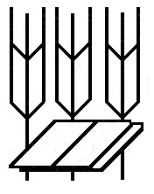 Stredná odborná škola poľnohospodárstva a služieb na vidieku, školský rok 2020/2021ROZVRH – učebňa anglického jazyka (U- ANJ)Stredná odborná škola poľnohospodárstva a služieb na vidieku, školský rok 2020/2021ROZVRH – učebňa anglického jazyka (U- ANJ)Stredná odborná škola poľnohospodárstva a služieb na vidieku, školský rok 2020/2021ROZVRH – učebňa anglického jazyka (U- ANJ)Stredná odborná škola poľnohospodárstva a služieb na vidieku, školský rok 2020/2021ROZVRH – učebňa anglického jazyka (U- ANJ)Stredná odborná škola poľnohospodárstva a služieb na vidieku, školský rok 2020/2021ROZVRH – učebňa anglického jazyka (U- ANJ)Stredná odborná škola poľnohospodárstva a služieb na vidieku, školský rok 2020/2021ROZVRH – učebňa anglického jazyka (U- ANJ)Stredná odborná škola poľnohospodárstva a služieb na vidieku, školský rok 2020/2021ROZVRH – učebňa anglického jazyka (U- ANJ)Stredná odborná škola poľnohospodárstva a služieb na vidieku, školský rok 2020/2021ROZVRH – učebňa anglického jazyka (U- ANJ)Stredná odborná škola poľnohospodárstva a služieb na vidieku, školský rok 2020/2021ROZVRH – učebňa anglického jazyka (U- ANJ)Stredná odborná škola poľnohospodárstva a služieb na vidieku, školský rok 2020/2021ROZVRH – učebňa anglického jazyka (U- ANJ)Stredná odborná škola poľnohospodárstva a služieb na vidieku, školský rok 2020/2021ROZVRH – učebňa anglického jazyka (U- ANJ)DeňHod.012345678PondelokTriedaUčiteľ3.ZJM1.ATBZ4.LDR4.LDR4.MKDR1.LJM2.ZJM2.ZJMUtorokTriedaUčiteľ3.PŠL3.PŠL3.KŠL3.KŠL4.TŠL4.TŠL2.KŠLStredaTriedaUčiteľ1.ZUL3.MUL3.MUL2.LUL2.LULŠtvrtokTriedaUčiteľ1.LDR1.MPBŠ1.MPBŠ2.EUL3.LČA3.LČA3.ATČA3.KBŠPiatokTriedaUčiteľ2.LŠL1.KDR4.AZBZ4.AZBZ4.LUL4.LUL